Олимпиада по математике 3 классФамилия, имя_________________ Класс____________1. Ответь на вопросы: Пара лошадей пробежала 17км. Какое расстояние пробежала каждая лошадь?____У Кати 4 пары перчаток. Сколь перчаток на правую руку?_____Что тяжелее 5кг гвоздей или 5 кг ваты?_____2. Какой из этих компонентов лишний? Зачеркни. уменьшаемое;вычитаемое;сумма;разность;3. Сколько треугольников изображено на рисунке?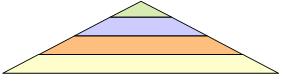 _________4. Реши задачу:Три девочки – Валя, Наташа и Катя пришли в театр в платьях разного цвета: одна в белом, другая в красном, третья в голубом. В каком платье была каждая, если известно, что Валя - не в голубом и не в красном, Катя - не в голубом?Валя в __________________________________Наташа в ________________________________Катя в ___________________________________ 5. Какие слова зашифрованы в ребусах?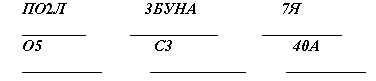  6. Было 9 листов бумаги. Некоторые из них разрезали на три части. Всего стало 15 листов. Сколько листов разрезали?_________7. Геологи нашли 7 камней, массы которых 1кг, 2кг, 3кг, 4кг, 5кг. 6кг, 7кг. Эти камни разложили в 4 рюкзака так, что в каждом рюкзаке масса одинаковая. Как это сделали?1 рюкзак_________2 рюкзак_________3 рюкзак_________4 рюкзак_________8. Врач сделал 3 укола с интервалом в 30 минут. Сколько ему потребовалось времени?____9. Выбери лишнюю величину: 6 см, 3 м, 14 мм, 6 кг, 75 дм, 3 км. Подчеркни.10. В году 12 месяцев. В апреле, в июне, сентябре, ноябре 30 дней. В январе, марте, мае, июле, августе, октябре и декабре 31 день. В каком месяце есть двадцать восьмое число?Напиши.__________________11. Запиши все двузначные числа, чтобы сумма десятков и единиц равнялась 8.Напиши: _____________________________________________________________________12. Между цифрами поставь знаки действия или скобки так, чтобы получились верные равенства:3 3 3 3 3 = 103 3 3 3 3 = 373 3 3 3 = 3013.В городе  в полдень стоит солнечная погода. Можно ли надеяться , что через 36 часов в городе будет светить солнышко, если пасмурной погоды в ближайшие три дня не ожидается?Ответ: __________14. Ваня живет выше Пети, но ниже Сени, а Коля живет ниже Пети . На каком этаже четырехэтажного дома живет каждый из них?Ответ: ______________________15. Человек ехал в Москву в такси. По дороге ему навстречу двигались 7 грузовиков и 5 автомашин. Сколько всего машин ехало в Москву?Ответ: _____________________________________________________________________Ответы на вопросы по олимпиаде за 3класс:-17 км-4 пары- Они  равныСуммаЧетыре треугольника.Валя- в белом,  Катя- в красном, Наташа- в голубом.Подвал, трибуна, семья, опять, сотри, сорока5 листов.1 рюкзак-7 кг, 2 рюкзак-1кг и 6 кг, 3 рюкзак- 2кг и 5 кг, 4 рюкзак -3 кг и 4 кг.1 час.6 кг.Во всех месяцах. 17,26, 35, 44, 53, 62, 71, 80. (3 х 3 х 3+3:3)=10 33+3+3:3 =373 х 3 3 +3 = 30Нет, так как будет ночь.  1этаж-Коля, 2 этаж- Петя, 3 этаж- Ваня, 4 этаж-Сеня. Одно такси.